Publicado en Madrid el 22/05/2024 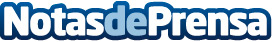 Fersay presenta su nuevo catálogo 2024 de accesorios y repuestos de electrodomésticos de mayor rotaciónCon más de 500 familias distintas de producto, Fersay analiza continuamente el comportamiento de los usuarios a través de sus ventas, las familias más vendidas, las marcas, las consultas técnicas, la disposición geográfica o el tipo de dispositivo desde el que se conectaDatos de contacto:Pura De ROJASAllegra Comunicación619983310Nota de prensa publicada en: https://www.notasdeprensa.es/fersay-presenta-su-nuevo-catalogo-2024-de Categorias: Nacional Franquicias Marketing Emprendedores Logística E-Commerce Consumo Servicios Técnicos Electrodomésticos Electrónica http://www.notasdeprensa.es